           КАРАР                                                                                  ПОСТАНОВЛЕНИЕ   22  март  2019 й.                                   №9                                     22  марта  2019 г.Об утверждении положения«О межведомственной (территориальной) рабочей группепо сопровождению семьи  в сельском поселении Кунгаковский сельсоветмуниципального района Аскинский район Республики Башкортостан»В соответствии с Постановлением Правительства Республики Башкортостан от 30 ноября 2018 года № 583  «Об утверждении Порядка организации социального сопровождения семей в Республике Башкортостан», на основании Протокола совещания с главами (заместителями глав) администраций муниципальных районов и городских округов Республики Башкортостан от 27.02.2019г., решением Координационного (межведомственного) совета  Администрации МР Аскинский район Республики Башкортостан № 2 от 15 марта 2019 года, а также в целях повышения  эффективности межведомственного взаимодействия по профилактике семейного неблагополучия,  Администрация  сельского поселения Кунгаковский сельсовет МР Аскинский район постановляет:          1.Утвердить Положение «О межведомственной (территориальной) рабочей группе  по сопровождению семьи  в сельском поселении Кунгаковский сельсоветмуниципального района Аскинский район Республики Башкортостан, (далее «Положение») согласно приложению.2. Настоящее постановление вступает в силу со дня обнародования на информационном стенде в администрации сельского поселения Кунгаковский сельсовет муниципального района Аскинский район Республики Башкортостан (д. Кунгак, ул. Молодежная,4) и подлежит размещению на официальном сайте администрации сельского поселения http://www.kungak04sp.ru.          3. Контроль выполнения настоящего постановления оставляю за собой.Глава  сельского поселения                                                    Г.А. Гильманшина     Приложениек постановлению администрации                                                                                              СП Кунгаковский сельсовет                                                                                                    от 22  марта 2019г. №9Положениео межведомственной (территориальной) рабочей группепо сопровождению семьи  в сельском поселении Кунгаковский сельсоветмуниципального района Аскинский район Республики Башкортостан1. Межведомственная (территориальная) рабочая группа по сопровождению семьи в сельском поселении Кунгаковский сельсовет является постоянно действующим коллегиальным органом (далее – межведомственная (территориальная) рабочая группа).2. Межведомственная (территориальная) рабочая группа в своей деятельности руководствуется Конституцией Российской Федерации и Конституцией Республики Башкортостан, федеральными законами и законами Республики Башкортостан, указами и распоряжениями Президента Российской Федерации и Главы Республики Башкортостан, постановлениями и распоряжениями Правительства Российской Федерации и Правительства Республики Башкортостан, а также настоящим Положением.3. Межведомственная (территориальная) рабочая группа создана в целях:организации деятельности по профилактике социального сиротства и предотвращению семейного неблагополучия;принятия эффективных мер по организации своевременного выявления семей, нуждающихся в поддержке специалистов, по уменьшению количества неблагополучных семей, семей, находящихся в социально опасном положении;организации эффективного сопровождения семей и социальной профилактики на территории СП Кунгаковский сельсовет МР Аскинский район РБ.4. Основными задачами межведомственной (территориальной) рабочей группы являются:обеспечение межведомственного взаимодействия органов и учреждений, осуществляющих деятельность по выявлению, учету и сопровождению семей, нуждающихся в государственной поддержке;выявление семей, проживающих на территории СП Кунгаковский сельсовет МР Аскинский район РБ, нуждающихся в социальном сопровождении.оказание содействия специалисту центра «Семья», ответственному за работу с семьей, в эффективности реализации программы  сопровождения;мониторинг вовлеченности организаций и учреждений в работу с семьей, находящейся на социальном сопровождении специалистов центра «Семья»;внесение предложений в межведомственную рабочую группу по совершенствованию индивидуальной программы сопровождения семьи; рассмотрение информации организаций, осуществляющих свою деятельность на территории СП Кунгаковский сельсовет  МР Аскинский район РБ, и участвующих в социальном сопровождении, и их предложений о прекращении социального сопровождения или внесении изменений в программу сопровождения или продолжении ее реализации и вносит ее на рассмотрение в межведомственную рабочую группу;подготовка предложений по совершенствованию нормативных правовых актов, направленных на повышение эффективности профилактической работы с семьями, нуждающимися в государственной поддержке.Межведомственная (территориальная)  рабочая  группа  создается  при  администрации СП Кунгаковский сельсовет  МР Аскинский район РБ.Состав утверждается постановлением главы сельского поселенияВозглавляет межведомственную (территориальную) рабочую группу глава СП Кунгаковский сельсовет МР Аскинский район РБ, который осуществляет общее руководство ее деятельностью, утверждает регламент работы, анализирует эффективность работы межведомственной (территориальной) рабочей группы. Заседания межведомственной (территориальной) рабочей группы проводятся по мере необходимости, но не реже одного раза в квартал и считаются правомерными, если на них присутствует не менее половины его членов. 9. Решения межведомственной (территориальная) рабочей группы оформляются протоколом, который подписывается руководителем межведомственной (территориальной) рабочей группы. При равенстве голосов решающим является голос руководителя межведомственной (территориальной) рабочей группы.10.  Решения межведомственной (территориальной) рабочей группы, принятые в соответствии с ее компетенцией, являются обязательными для исполнения всеми членами межведомственной (территориальной) рабочей группы.  БАШҠОРТОСТАН РЕСПУБЛИКАҺЫ                       АСҠЫН  РАЙОНЫМУНИЦИПАЛЬ РАЙОНЫНЫҢ ҠӨНГӘК  АУЫЛ  СОВЕТЫАУЫЛ  БИЛӘМӘҺЕ ХАКИМИӘТЕ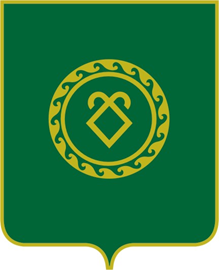 АДМИНИСТРАЦИЯСЕЛЬСКОГО ПОСЕЛЕНИЯ КУНГАКОВСКИЙ СЕЛЬСОВЕТ МУНИЦИПАЛЬНОГО РАЙОНААСКИНСКИЙ РАЙОНРЕСПУБЛИКИ БАШКОРТОСТАН